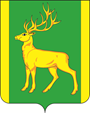 Финансовое управление администрации муниципального образования Куйтунский районП Р И К А Зр.п. КуйтунВ соответствии с Бюджетным кодексом Российской Федерации, на основании приказа Министерства финансов Российской Федерации от 29 ноября 2017 года №209н «Об утверждении Порядка применения бюджетной классификации операций сектора государственного управления, руководствуясь Положением о финансовом управлении администрации муниципального образования Куйтунский район, утвержденным постановлением администрации муниципального образования Куйтунский район от  22 марта 2011 года №250,П Р И К А З Ы В А Ю:1. Внести следующие изменения в Порядок применения бюджетной классификации Российской Федерации в части, относящейся к консолидированному бюджету муниципального образования Куйтунский район:           1. В приложение 3 внести следующие изменения:           1.1  после строки:дополнить строкой:           после строки:дополнить строкой:после строки:дополнить строкой:2. В приложение к Перечню и правилам отнесения расходов консолидированного бюджета муниципального образования Куйтунский район:2.1 пункт 2 дополнить строкой следующего содержания:«L5762 расходы в целях софинансирования расходных обязательств муниципальных образований Иркутской области на реализацию общественно значимых проектов по благоустройству сельских территорий. По данному направлению расходов отражаются расходы в рамках муниципальных программ сельских поселений на реализацию муниципальных программ, источником финансового обеспечения которых являются субсидии, предоставляемые из федерального, областного бюджетов и средства бюджета поселений.»3. Настоящий приказ подлежит размещению в сетевом издании «Официальный сайт муниципального образования Куйтунский район» в информационно-телекоммуникационной сети «Интернет» куйтунскийрайон,рф.4. Контроль за исполнением настоящего приказа возложить на начальника бюджетного отдела финансового управления администрации муниципального образования Куйтунский район Шишкину А.Н.Начальник ФУА МО Куйтунский район                                                Н.А. Ковшароваот31.03.2021г.№№24О внесении изменений в Порядок применения бюджетной классификации Российской Федерации в части, относящейся к консолидированному бюджету муниципального образования Куйтунский районОсновное мероприятие "Благоустройство зданий"01.8.03.00000расходы на осуществление мероприятий по капитальному ремонту образовательных организаций01.8.03. S2050Реализация иных направлений расходов основного мероприятия подпрограммы, муниципальной программы17.0.01.21000Расходы на строительство генерирующих объектов на основе возобновляемых источников энергии, модернизацию и реконструкцию существующих объектов, вырабатывающих тепловую и электрическую энергию с использованием высокоэффективного энергогенерирующего оборудования с альтернативными источниками энергии, и на содействие развитию и модернизации электроэнергетики17.0.01.S2954Расходы на реализацию мероприятий на создание мест (площадок) накопления коммунальных отходов73.0.00.S2971расходы в целях софинансирования расходных обязательств муниципальных образований Иркутской области на реализацию общественно значимых проектов по благоустройству сельских территорий73.0.00.L5762